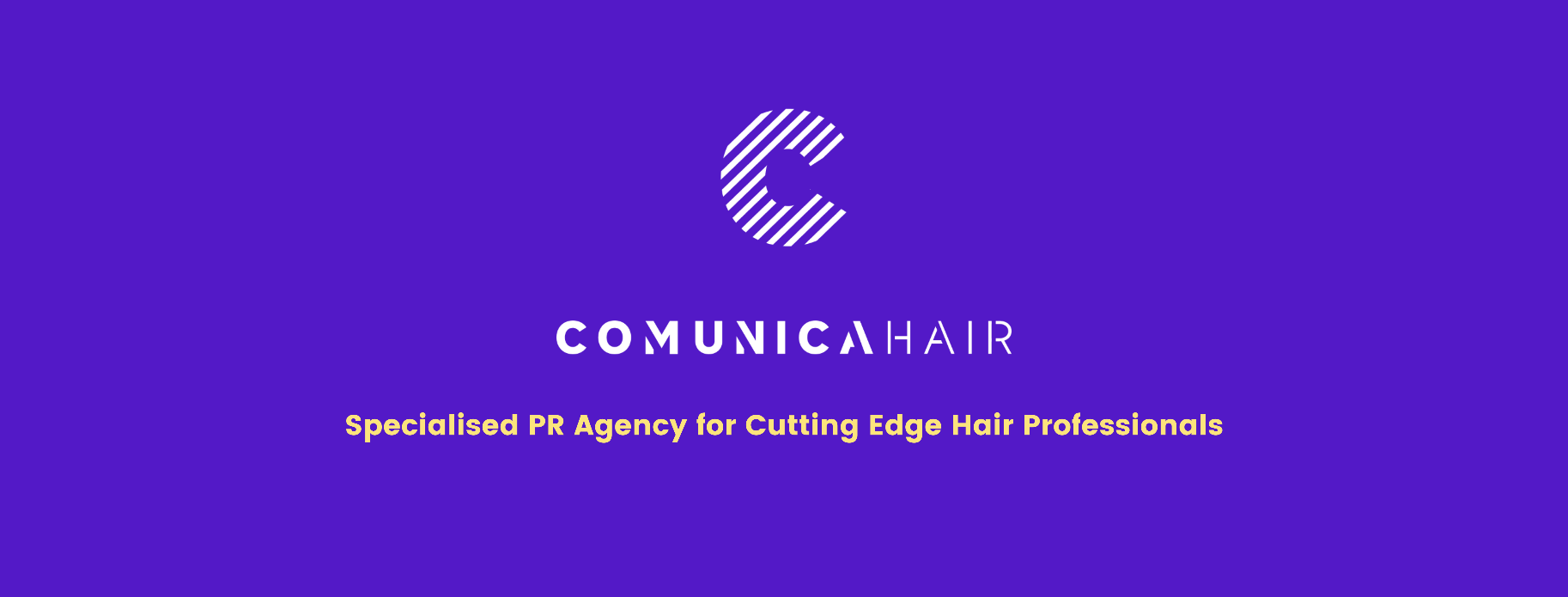 Para más información, por favor contacta con Marta de Paco móvil o         +34 670 780 664 y por email 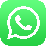 press@comunicahair.comImportante: Estas imágenes solo están disponibles para contenido editorial y redes sociales.Los créditos deben ser incluidos.Se espera la notificación de su publicación.  CHRISTIAN RÍOS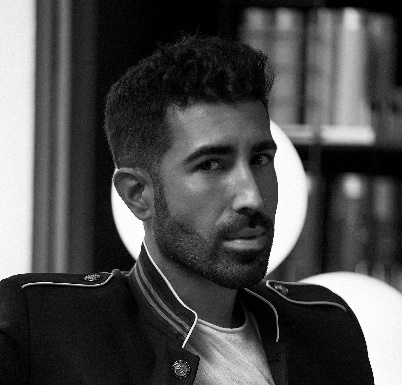 NÁCAR Collection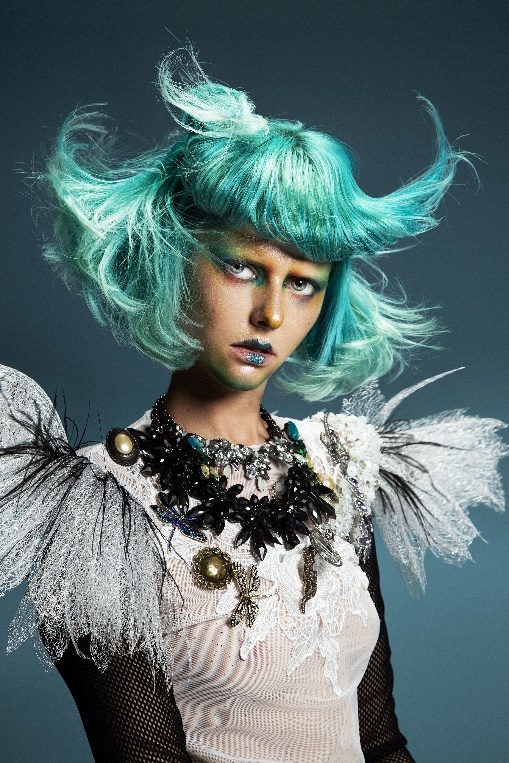 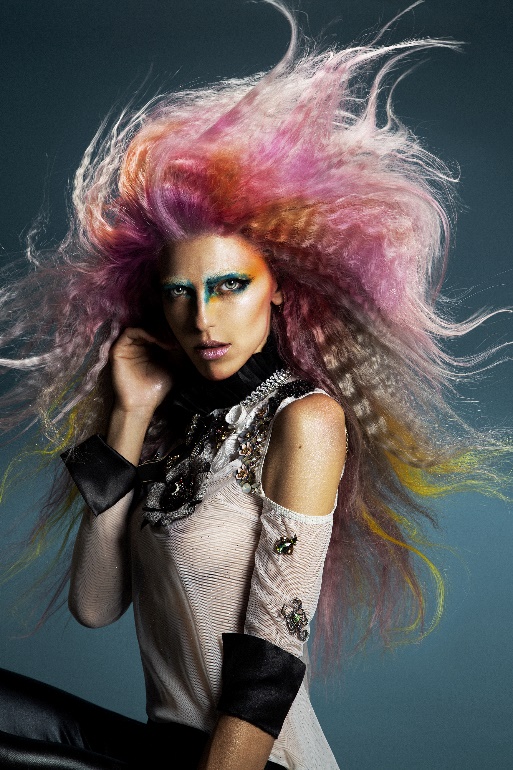 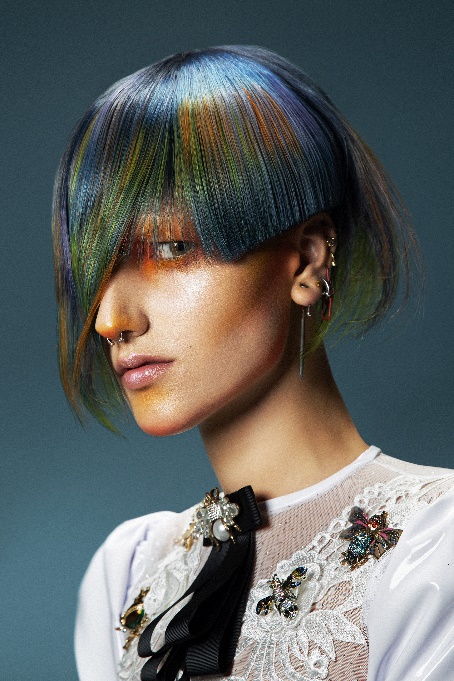 Peluquería: Christian Ríos @khrystyan28 @christianriossalonFotografía: Esteban Roca @esteban_roca_photoRetocador: Esteban RocaMaquillaje: Nacho Sanz @nachosanzmakeupEstilismo: Christian Ríos y CharyProductos: Revlon Professional España @revlonprofessional_es Kevin Murphy Spain @kevinmurphyspain CHRISTIAN RÍOSNÁCAR Collection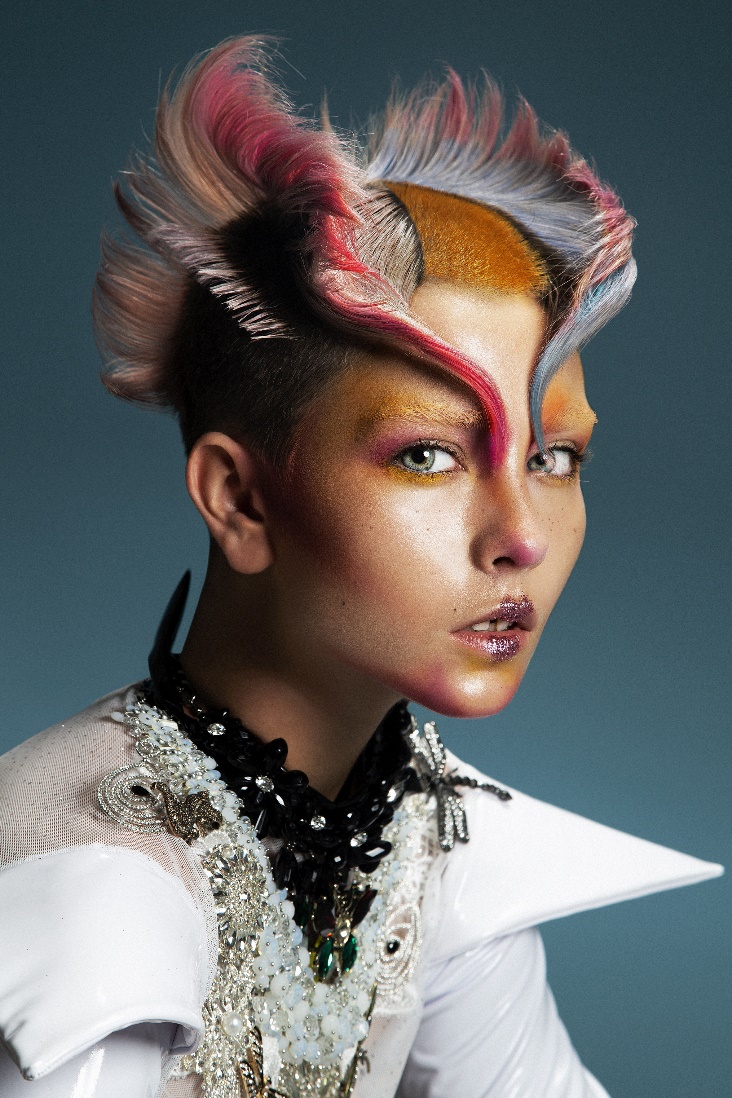 El fondo marino es un manto caprichoso y cambiante de matices cromáticos que varía al vaivén de la luz. Una transición de colores inaudita, pero a la vez armónica y siempre cargada de belleza. Eso son los motivos que inspiran esta colección con tonos tornasolados e iridiscentes, con gradaciones y formas suaves, sinuosas que reproducen el movimiento de las corrientes, la riqueza emergente de tonos de un universo oculto que en el cabello se hace emergente.